TERCERO BÁSICOClase 1: Sumar mentalmente descomponiendo los números en decenas y unidades.1.Observa el siguiente video para recordar el concepto de decena y unidad.https://www.youtube.com/watch?v=_h-lvfVjFK02. Juega a representar decenas y unidades con objetos que tengas en casa, Ejemplo: 10 porotos y 5 porotos más y escribe el número que corresponda = 15Representa con material o con dibujos estos números separándolos en decenas y unidades.Ejemplo:     23=  38= 56=  47=3. Realiza la Rutina Matemática en las páginas 5 y 6 del cuadernillo.4. Hoy aprenderemos una estrategia para sumar mentalmente.Vamos a realizar la siguiente suma: 13 + 21Representa con algún material que haya en casa (porotos, lentejas, palitos de fósforos, etc) las cantidades separándolas en decenas y unidades. Las decenas enciérrelas con una lana u otro material.13 + 21 =                                          10              y             3                                                 20                         y           1Primero sumarás los corazones que forman decenas uniéndolos.10 + 20 = 30 Luego sumarás los corazones sueltos o unidades sueltas.3 + 1 =4Finalmente sumarás las decenas con las unidades.30 + 4 = 34Queda así:13 + 21=10 + 20 = 30  3 +  1 = 430 + 4 = 34 5. Realiza estos ejercicios representando las cantidades en decenas y unidades con algún material concreto, luego escribe el ejercicio de suma siguiendo los pasos indicados anteriormente y resuélvelo.a) 34 + 12=                                         b) 21 + 17=                                          c) 45 + 22=6. Realiza estos ejercicios de suma siguiendo los pasos dados. Si necesitas hazlos con material o con dibujos.Ejemplo:36 + 12 =30 + 10 = 406 + 2     = 840 + 8 = 48a) 51 + 13=                                         b) 72 + 24=                                          c) 35 + 32=7. Por último realiza ejercicios de suma siguiendo la estrategia aprendida en forma mental.Ejemplo: 23 + 12Sumamos primero las decenas: 20 + 10 es igual a 30. Guardamos el 30 en nuestra mente o bolsillo o en el hombro, etc. y sumo las unidades. 3 + 2 es igual a 5. Saco el 30 de donde lo guardé y le sumo 5, obteniendo como resultado 35. Entonces 23 + 12 es igual a 35.Suma mentalmente:a) 24 + 14=                                         b) 12 + 22=                                          c) 31 + 37=Juega a resolver sumas en forma mental. Realiza competencias con otros integrantes de la familia siguiendo el modelo enseñado.Recuerda: cuando sumamos mentalmente partimos sumando las decenas y luego las unidades. Si resolvemos sumas en forma escrita siempre partimos por las unidades.8. Por último, realiza las páginas 7, 8 y 9 del cuadernillo de trabajo.Clase 2: Restar mentalmente descomponiendo.1.Realiza la Rutina Matemática para recordar lo aprendido en la clase anterior. (Página 9 del cuadernillo de trabajo)2. Hoy aprenderemos una estrategia para restar mentalmente.Vamos a restar 24 – 13Sigue estas instrucciones:Represento con porotos u otro material que tenga en casa, el número mayor de la resta que se llama minuendo, es decir el 24.Lo represento en decenas o grupos de a 10 y en unidades sueltas.Quedaría así:Como al 24 tengo que restarle 13, quito primero 1 decena y me queda 14. Luego al 14 le resto o quito 3 unidades y me queda 1 decena y 1 unidad, es decir 11.  Aquí está hecho con una línea que indica que está quitada la decena y las 3 unidades del 13, pero tú debes sacar la decena de porotos y tres porotos más. Me quedó una decena y 1 unidad de porotos.Entonces:    24 – 13 = 113.Realiza las siguientes restas con algún material que tengas, como los porotos siguiendo los pasos anteriores.a) 34 – 22 =                                             b) 36 – 31 = c) 45 – 13=                                              d) 28 - 17=                             4. Ahora restarás escribiendo los pasos y realizando dibujos. Ejemplo:26 – 14=26 – 10 = 1616 – 4= 1226 – 14 = 12Recuerda: Al número mayor o minuendo le resto las decenas del número menor y luego a ese número que me queda le resto las unidades.a) 35 – 23 =                                                              c) 28 – 12 =b) 47 – 32 =                                                              d) 19 – 15 =5. Realiza estas restas sólo mentalmente siguiendo los pasos aprendidos. Si aún es difícil para ti, no te preocupes, apóyate con algún material que tengas en tu casa o con dibujos.Ejemplo:25 – 11 =Al número mayor le resto primero las decenas del número menor: 25 - 10 es igual a 15. Ahora al 15 le resto las unidades que quedaron, 15 - 1 es igual a 14. Juega a realizar varias restas en forma mental. Realiza competencias con otros integrantes de la familia siguiendo el modelo enseñado.Recuerda cuando restamos mentalmente partimos restando las decenas y luego las unidades del número menor. Si resolvemos restas en forma escrita siempre partimos restando las unidades y luego las decenas.6. Por último, realiza las páginas 10 y 11 del cuadernillo de trabajo. Clase 3: Contar de 5 en 5, de 10 en 10 y de 100 en 100.1. Realiza la Rutina Matemática en la página 12 donde aplicarás las técnicas de adición y sustracción por descomposición aprendidas en las clases 1 y 2.1. Observa el siguiente video  en YouTube y en la medida que se vaya contando muestra  los números en la tabla de 100. Contar de5 en 5: https://www.youtube.com/watch?v=7aqQIo_tnw02. Realiza  el siguiente juego: Invita a todos los integrantes de la casa a contar de 5 en 5 con las manos. Si puedes, Imprime  la siguiente ficha o marca en una hoja, 20 manos y escribe el número que corresponde al contar de 5 en 5.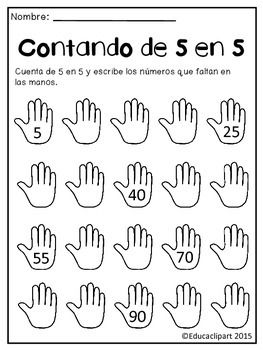 3. Observa la siguiente tabla. (Dile a alguien mayor de tu familia que si tienen la posibilidad de imprimirla mejor, guardarla en una funda plástica y utilizar un plumón de pizarra para marcar los números)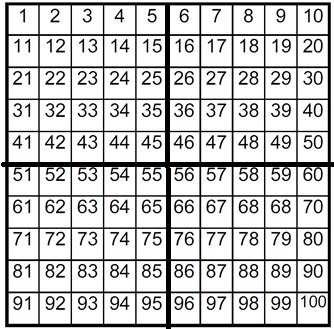 4. Lee  los números y marca en la tabla del 100  los números contados de 5 en 5.Piensa: ¿En qué dígito terminan los números? (En 5 y 0)5. Cuenta de 5 en 5 partiendo por cualquier número de la tabla del 100 hacia adelante y hacia atrás y marcarlos.6. Observa  el siguiente video en YouTube y  muestra los números en la tabla de 100.Contar de 10 en 10:https://www.youtube.com/watch?v=HLE4UCgMj_M7. Marca los números de 10 en 10 en la tabla del 100.Piensa: ¿En qué dígito terminan los números? (En 0)8. Observa el siguiente video en YouTube:Contar de 100 en 100:https://www.youtube.com/watch?v=1UX-UvY-IWE9. Escribe en una hoja los números del 100 al 900.10. Finalmente observa el siguiente video sobre secuencias de números. https://www.youtube.com/watch?v=hrZY5nxyJ_U11. Por último, realiza las páginas 12 a la 17 del cuadernillo de trabajo.Puedes realizar algunos ejercicios de cada tipo, si se te hace muy cansador realizar los ejercicios de todas las páginas.Clase 4: Contar de 3 en 3 y de 4 en 4.Realiza la rutina Matemática en la página 18 para reforzar lo aprendido.1. Observa y escucha el siguiente video  en YouTube sobre la canción del cuento Ricitos de Oro.https://www.youtube.com/watch?v=Rmnak3Acbf0Como te darás cuenta la niñita encuentra varios objetos en la casa de los osos  que son 3 cantidades.2. Cuenta de 3 en 3 hasta el 100 y marca los números en la tabla del 100.Parte del número 3 y da tres saltos y llegarás al número 6, sigue dando de a 3 saltos y así estarás contando de 3 en 3.3. Observa el siguiente video en YouTube sobre el contar de 4 en 4.https://www.youtube.com/watch?v=SIr3IlfbQzo4. Cuenta de 4 en 4 en la tabla del 100.Parte del número 16 hasta el número 48. Al contar de 4 en 4 hacia adelante estás sumando cada vez 4.Ahora cuenta hacia atrás partiendo del 20  hasta el 4. Como verás aquí te vas devolviendo de 4 en 4, o también vas restando 4.5. Por último, realiza las páginas de la 19 a la 22 del cuadernillo de trabajo.